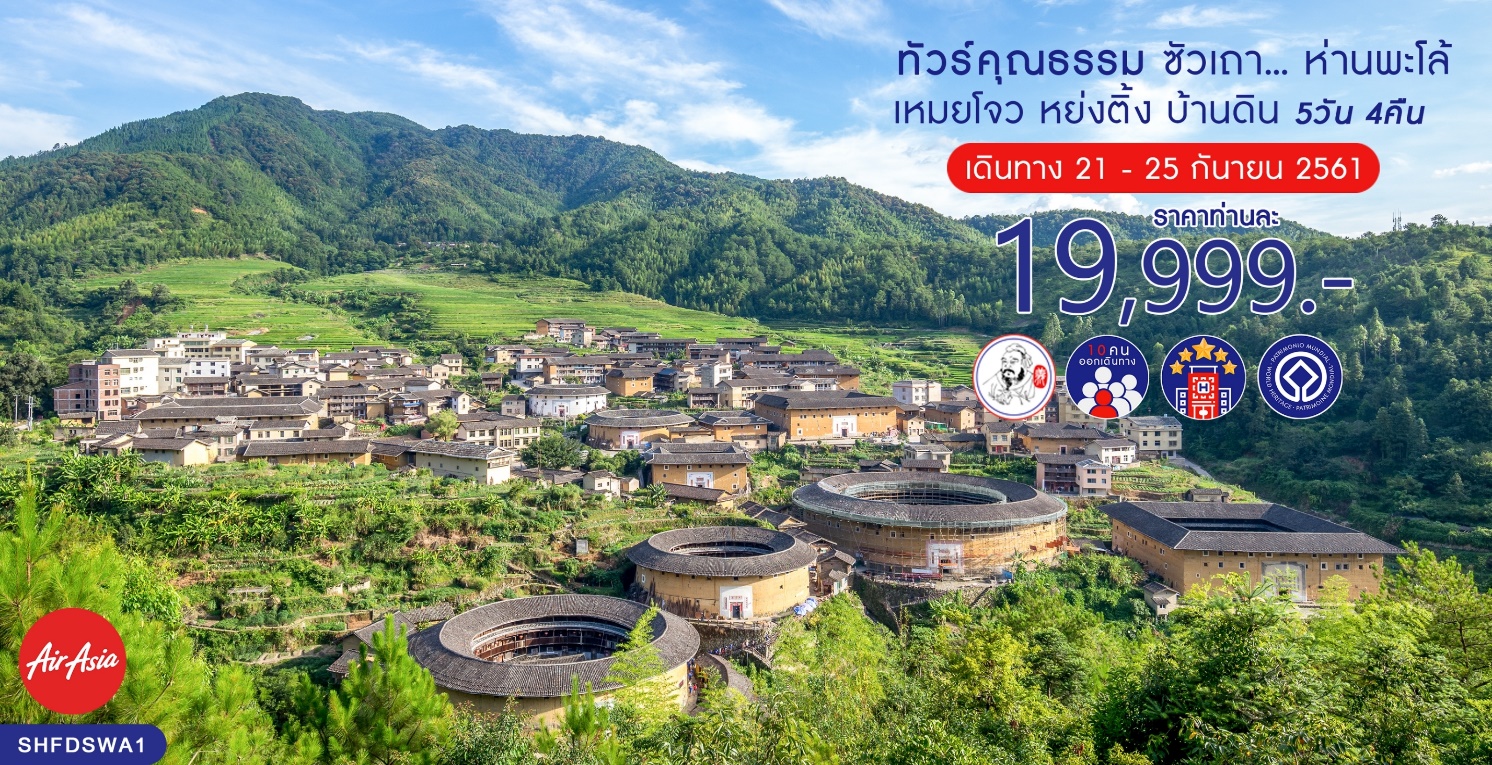 กำหนดการเดินทาง วันที่ 21-25 กันยายน 2561 วันแรก		ดอนเมือง-ซัวเถา-เหมยโจว-จัตุรัสประชาชนเหมยโจว06.00 น.	 คณะพร้อมกันที่สนามบินดอนเมือง อาคารผู้โดยสารระหว่างประเทศ อาคาร 1 ชั้น 3 ประตู 1-2 สายการบิน AIR ASIA (FD) โดยมีเจ้าหน้าที่จากทางบริษัทฯ คอยต้อนรับ และอำนวยความสะดวกแด่ท่านก่อนออกเดินทาง 09.00 น.	 เหิรฟ้าสู่ เมืองซัวเถา โดยสายการบิน AIR ASIA เที่ยวบินที่ FD 850  	(บริการอาหารและเครื่องดื่มบนเครื่อง)	13.10 น.	เดินทางถึง ท่าอากาศยานเจียหยาง เมืองซัวเถา ตั้งอยู่ทางตอนใต้ของประเทศจีนในมณฑลกวางตุ้ง มีชายฝั่งทะเลยาว 325 กิโลเมตร ในอดีตเป็นเพียงหมู่บ้านชาวประมงเล็กๆ ต่อมาถูกยกระดับฐานะขึ้นเป็นเมืองท่านานาชาติในศตวรรษที่ 18 ก่อนจะกลายมาเป็น 1 ใน 4 เมืองเขตเศรษฐกิจพิเศษของจีน ผ่านพิธีการตรวจคนเข้าเมือง จากนั้นนำท่านเดินทางสู่ เมืองเหมยโจว (ใช้เวลาเดินทางประมาณ 1.30 ชั่วโมง) ถือเป็น “เมืองแห่งชาวจีนฮากกา” ที่มีชาวจีนฮากกามากที่สุดในจีนตอนใต้และถือเป็นบ้านเกิดของชาวจีนโพ้นทะเลฮากกาที่มากที่สุดอีกด้วย นำท่านเที่ยวชม จัตุรัสประชาชนเหมยโจว  ตั้งอยู่ใจกลางเมืองเหมยโจว มีพื้นที่ 9 หมื่นตารางเมตร ใช้เงิน 30 ล้านในการก่อสร้าง มีการตกแต่งโดยใช้วัฒนธรรมของชาวแคระเป็นหัวหลักค่ำ	 รับประทานอาหารค่ำที่ภัตตาคาร  พักที่ JINDEBAO HOTEL หรือเทียบเท่า ระดับ 4 ดาว****วันที่สอง	เหมยโจว-หมู่บ้านโบราณชาวจีนแคระเฉียวซีกู่ยุ่น-หย่งติ้ง-หมู่บ้านดินถู่โหลวหย่งติ้ง-เหมยโจวเช้า		 รับประทานอาหารเช้าที่โรงแรมนำท่านเดินทางสู่ หมู่บ้านโบราณชาวจีนแคระเฉียวซีกู่ยุ่น (ใช้เวลาเดินทางประมาณ 1 ชั่วโมง)  เป็นหมู่บ้านที่ยังคงอนุรักษ์สภาพเดิมไว้ท่ามกลางธรรมชาติที่นาและท้องทุ่งอันเรียบง่ายและงดงามตามวิถีโบราณ เอกลักษณ์ของสถาปัตยกรรมที่หมู่บ้านแห่งนี้ก็คือ “หอจี้ซ่าน” เป็นบ้าน 2 ชั้นที่สร้างจากอิฐสีดำ ผนังสีขาว และกระเบื้องสีเทา โครงสร้างประกอบด้วยเสา 7 ต้นและขื่อ 7 ตัว แม้ภายนอกจะดูเก่าแก่ แต่การตกแต่งภายในยังคงวิจิตรงดงาม เที่ยง		 รับประทานอาหารเที่ยงที่ภัตตาคาร บ่าย             	นำท่านเดินทางสู่ เมืองหย่งติ้ง (ใช้เวลาเดินทางประมาณ 1.30 ชั่วโมง) มณฑลฮกเกี้ยน นำท่านเที่ยวชม หมู่บ้านดินถู่โหลวหย่งติ้ง ได้รับการจดทะเบียนเป็นมรดกโลกลำดับที่ 36 ของจีน ซึ่งบ้านดินถู่โหลว ที่ได้รับการขึ้นทะเบียนเป็นมรดกโลกมีทั้งสิ้น 46 หลัง ซึ่งทางคณะกรรมการฯ ได้ลงความเห็นว่าเป็นสิ่งก่อสร้างที่มีเอกลักษณ์เฉพาะตัว อีกทั้งเป็นสัญลักษณ์แห่งภูมิปัญญาของชาวจีนแคะ หรือเค้อเจีย ที่สืบทอดวัฒนธรรม ลักษณะโครงสร้างของบ้านดินถู่โหลว ภายในเป็นไม้ไผ่สานพอกทับด้วยดินเหนียว บ้านดินถู่โหลวสร้างขึ้นในสมัยราชวงศ์ซ่งใต้ มีการรักษา และสืบทอดกันมาจากรุ่นสู่รุ่นจนถึงยุคปัจจุบันอายุมากกว่า 800 ปี ลักษณะทั่วไปบ้านดินถู่โหลวนั้น มีรูปทรงเลขาคณิตทั้งทรงกลม และสี่เหลี่ยม ตัวตึกสูง 3 และ 4 ชั้น เหมือนป้อมปราการมีช่องหน้าต่างมากมายตั้งแต่ชั้น 2 ขึ้นไป เพื่อให้เห็นทิวทัศน์โดยรอบ และสามารถมองเห็นบุคคลภายนอกที่จะมารุกราน โครงสร้างภายในมีห้องพักมากมายสร้างด้วยไม้ ผนังพอกด้วยดินเหนียว และปูนกั้นเป็นช่วงๆ เพื่อป้องกันไฟไหม้ ตรงกลางเป็นลานโล่งใช้เป็นที่ทำกิจกรรมภายในครอบครัว และด้วยโครงสร้างพิเศษนี้ นอกจากกันคนเข้ามารุกรานแล้ว ยังสามารถป้องกันลมพายุฝน แผ่นดินไหวกันความชื้น และทำให้อบอุ่นในหน้าหนาว และเย็นสบายในหน้าร้อน บ้านหนึ่งหลังมีห้องพักอาศัยตั้งแต่ 200-400 ห้อง บ้านดินทรงกลมในอำเภอหย่งติ้ง มีทั้งสิ้น 360 หลัง ทรงสี่เหลี่ยมมีทั้งสิ้น 4,000 กว่าหลัง สมควรแก่เวลานำท่านเดินทางกลับสู่ เมืองเหมยโจว (ใช้เวลาเดินทางประมาณ 2 ชั่วโมง) เป็นเมืองแห่งประวัติศาสตร์และอารยธรรมอันยาวนาน มีร่องรอยอารยธรรมตั้งแต่ยุคหินใหม่ แต่ก่อนเมืองเหมยโจวถูกเรียกว่าเมืองเหมยเสี้ยน และเปลี่ยนชื่อมาเป็นเมืองเหมยโจวในสมัยราชวงศ์ชิง จึงทำให้คนโบราณบางคนคงยังติดเรียกเมืองเหมยโจวว่าเมืองเหมยเสี้ยนมาจนถึงปัจจุบัน ค่ำ	 รับประทานอาหารค่ำที่ภัตตาคาร ลิ้มรสอาหารพิเศษ...อาหารชาวจีนแคระ พักที่ JINDEBAO HOTEL หรือเทียบเท่า ระดับ 4 ดาว****วันที่สาม	เหมยโจว-เมืองแต้จิ๋ว-เมืองโบราณแต้จิ๋ว (รวมรถกอล์ฟ)-ผ่านชมสะพานวัวคู่-วัดไคหยวน-ซัวเถาเช้า		 รับประทานอาหารเช้าที่โรงแรม นำท่านเดินทางสู่ เมืองแต้จิ๋ว (ใช้เวลาเดินทางประมาณ 2 ชั่วโมง)  เป็นเมืองโบราณเมืองหนึ่ง มีประวัติมา 2,000 กว่าปี นำท่าน ชมเมืองโบราณแต้จิ๋ว (รวมรถกอล์ฟ)  ชมสถาปัตยกรรมโบราณสมัยราชวงศ์ หมิง และชิง ชมความเป็นอยู่ของคนแต้จิ๋วตั้งแต่สร้างเมืองจนถึงปัจจุบัน นำท่าน ผ่านชม สะพานวัวคู่ หรือมีอีกชื่อหนึ่งว่า เซียงจื่อเฉียว เป็นสะพานโบราณของจีน สร้างในสมัยราชวงศ์ซ่งปี ค.ศ. 1170 ใช้เวลาสร้าง 57 ปี สะพานยาว 515 เมตร และมีการบูรณะซ่อมแซมต่อเติมอยู่ตลอดเวลาปัจจุบันยังคงสามารถใช้งานได้เป็นอย่างดี ซึ่งมีตำนานเล่าว่า สะพานนี้ได้ถูกสร้างขึ้นโดยแปดเซียนเที่ยง		 รับประทานอาหารเที่ยงที่ภัตตาคาร บ่าย             	นำท่านชม วัดไคหยวน ตั้งอยู่ใจกลางเมืองแต้จิ๋ว สร้างในสมัยราชวงศ์ถังปี ค.ศ. 738 และมีการบูรณะต่อเติมเป็นอย่างดี ลักษณะเป็นวัดจีนโดยทั่วไปภายในบริเวณวัดมีวิหารจตุโลกบาล วิหารใหญ่บริเวณรั้วเป็นแผ่นศิลาแกะสลักอย่างสวยงาม มีศิลาจารึกสมัยราชวงศ์ถัง 78 ชิ้นเป็นโบราณวัตถุที่หาชมได้ยาก และมีพระไตรปิฎกที่เก็บรักษาคัมภีร์ “ต้าจ้างจิง” 7,240 เล่ม จากนั้นนำท่านเดินทางกลับสู่ เมืองซัวเถา (ใช้เวลาเดินทางประมาณ 30 นาที) มณฑลกวางตุ้ง ซัวเถาเป็น 1 ใน 4 เมืองเขตเศรษฐกิจพิเศษของจีน ปัจจุบันมีสถานะเทียบเท่ากับเมืองเซินเจิ้น, จูไห่ และเซี่ยะเหมิน ซึ่งเป็นศูนย์กลางธุรกิจการค้าในแถบภูมิภาคแถบนี้ค่ำ	 รับประทานอาหารค่ำที่ภัตตาคาร ลิ้มรสอาหารพิเศษ...อาหารแต้จิ๋ว 18 อย่าง พักที่ ROYAL CITY HOTEL หรือเทียบเท่า ระดับ 5 ดาว*****วันที่สี่	ซัวเถา-เฮี้ยงบู้ซัว-ไต่ฮงกง-ไฮตังม่า (เจ้าแม่ทับทิม)เช้า		 รับประทานอาหารเช้าที่โรงแรม นำท่านเดินทางสู่ เฮี้ยงบู้ซัว ตั้งอยู่ที่อำเภอลู่เฟิง สร้างในสมัยราชวงศ์ซ่ง มีการบูรณะซ่อมแซมมากมาย จนกลายเป็นศาลเจ้าของศาสนาเต๋าที่ใหญ่โต มีผู้คนศรัทธามาบูชาอยู่เสมอ ปัจจุบันเฮี้ยงบู้ซัวได้ผสมผสานกับศาสนาพุทธให้เป็นหนึ่งเดียวกัน ให้ท่านได้ นมัสการเจ้าพ่อเสือ ซึ่งถือเป็นองค์จำลองมาจากศาลเจ้าพ่อเสือบริเวณเสาชิงช้า ชาวจีนแต้จิ๋วถือว่าในชีวิตหนึ่งสำหรับนักธุรกิจจีนแล้วจะต้องมานมัสการสักครั้งหนึ่ง ซึ่งคนส่วนใหญ่หลังจากนมัสการแล้ว กลับมาก็จะทำการค้าขึ้นประสบแต่ความสำเร็จในชีวิต เที่ยง		 รับประทานอาหารเที่ยงที่ภัตตาคาร บ่าย             	นำท่านสู่ ไต่ฮงกง อันเป็นที่นับถือของชาวจีนในเรื่องความเมตตากรุณาของท่าน ปัจจุบันได้รับการบูรณะซ่อมแซมจนมีความใหญ่โต และสวยงาม ศาลเจ้าแห่งนี้สร้างไว้เพื่อเป็นการรำลึกถึงบุญคุณ และความดีขององค์ไต่ฮงกงผู้นี้ และเป็นแหล่งกำเนิดของมูลนิธิปอเต็กตึ้งในประเทศไทย จากนั้นนำท่านเดินทางสู่ เกาะหม่าสือ ตั้งอยู่บริเวณปากอ่าวซัวเถา เป็นที่ประดิษฐานของเจ้าแม่ทับทิม ให้ท่านได้กราบนมัสการ ไฮตังม่า (เจ้าแม่ทับทิม) ซึ่งเป็นที่นับถือของชาวประมงทุกคน โดยเชื่อกันว่าหากจะต้องออกเดินทางไปในทะเล จะต้องมาไหว้ไฮตังม่าก่อนเพื่อขอให้ท่านช่วยคุ้มครองให้เดินทางปลอดภัย ศาลไฮตังม่าแห่งนี้เป็นศาลเก่าแก่ที่ศักดิ์สิทธิ์และเป็นที่นับถือมากค่ำ	 รับประทานอาหารค่ำที่ภัตตาคาร ลิ้มรสอาหารพิเศษ...อาหารสไตล์ซัวเถา พักที่ ROYAL CITY HOTEL หรือเทียบเท่า ระดับ 5 ดาว*****วันที่ห้า	สุสานสมเด็จพระเจ้าตากสินมหาราช-ซัวเถา-ดอนเมืองเช้า		 รับประทานอาหารเช้าที่โรงแรมนำท่านเดินทางสู่ สุสานสมเด็จพระเจ้าตากสินมหาราช ที่ตั้งของสุสานมีแม่น้ำ และคลองล้อมรอบ ด้านหลังเป็นเขื่อน และหมู่บ้าน ตัวสุสานเหมือนหลุมศพไม่ได้ทำแบบฮวงซุ้ย มีป้ายหินแกรนิตสีชมพูสลักตัวอักษรจีนสีทองแปลความได้ว่า “สุสานฉลองพระองค์ และพระมาลาของพระเจ้าตากสินแห่งกรุงสยาม” มีประวัติเล่าว่าหลังจากสมเด็จพระเจ้าตากสินสวรรคตได้ 2 ปี ข้าราชบริพารเชื้อสายจีนได้นำฉลองพระองค์ และพระมาลามา 2 ชุด ชุดหนึ่งเป็นชุดไทย อีกชุดหนึ่งเป็นชุดจีน กลับมามอบให้พระญาติที่หมู่บ้านหัวฝู่นี้ พวกพระญาติจึงสร้างสุสานบรรจุสิ่งของเหล่านี้ไว้สักการะ สมควรแก่เวลานำท่านเดินทางสู่ท่าอากาศยานเจียหยาง เมืองซัวเถา13.55 น.	 เหิรฟ้ากลับสู่ กรุงเทพฯ โดยสายการบิน AIR ASIA เที่ยวบินที่ FD 851 	(บริการอาหารและเครื่องดื่มบนเครื่อง)	16.10 น.	ถึงท่าอากาศยานดอนเมือง กรุงเทพฯ โดยสวัสดิภาพ พร้อมความประทับใจ.........    ********ขอบคุณทุกท่านที่ใช้บริการ********       ซื่อสัตย์ จริงใจ ห่วงใย เน้นบริการ คืองานของเรา     (*** กรุ๊ปออกเดินทางได้ตั้งแต่ 10 ท่านขึ้นไป ***)ทัวร์คุณธรรม ซัวเถา...ห่านพะโล้เหมยโจว หย่งติ้ง บ้านดิน 5 วัน 4 คืน (FD)ค่าตั๋วเครื่องบินชั้นทัศนาจร ไป-กลับ พร้อมกรุ๊ป ตามที่ระบุไว้ในรายการเท่านั้น ค่าภาษีสนามบินทุกแห่ง หากสายการบินมีการปรับราคาภาษีน้ำมันขึ้น ทางบริษัทฯ ขอสงวนสิทธิ์เก็บค่าภาษีน้ำมันเพิ่มตามความเป็นจริง ก่อนการเดินทาง **ราคาทัวร์นี้เช็คภาษีน้ำมัน ณ วันที่ 16 ส.ค. 61ค่าวีซ่าจีน ปกติ 4 วันทำการ ราคา 1,500 บาท (ผู้ถือหนังสือเดินทางไทย) **กรณียื่นด่วน 2 วันทำการ ชำระค่าส่วนต่างเพิ่ม 1,050 บาท (ชำระพร้อมค่าทัวร์ส่วนที่เหลือ)  ค่าโรงแรมระดับมาตรฐาน (พักห้องละ 2-3 ท่าน), อาหาร และเครื่องดื่มทุกมื้อ ตามที่ระบุไว้ในรายการ5.  ค่ายานพาหนะ และค่าธรรมเนียมเข้าชมสถานที่ต่างๆ ตามที่ระบุไว้ในรายการน้ำหนักสัมภาระ ท่านละไม่เกิน 20 กิโลกรัม  สัมภาระติดตัวขึ้นเครื่องได้ 1 ชิ้น ต่อท่าน น้ำหนักต้องไม่เกิน 7 กิโลกรัม, ค่าประกันวินาศภัยเครื่องบินตามเงื่อนไขของแต่ละสายการบินที่มีการเรียกเก็บค่าประกันอุบัติเหตุระหว่างการเดินทาง ท่านละไม่เกิน 1,000,000 บาท (ค่ารักษาพยาบาล 500,000 บาท) คุ้มครองผู้เอาประกันที่มีอายุตั้งแต่ 1 เดือนขึ้นไป และผู้เอาประกันอายุระหว่าง 1 เดือน ถึง 15 ปี และผู้ที่มีอายุสูงกว่า 70 ปี ขึ้นไป ค่าชดเชยทั้งหลายตามกรมธรรม์จะลดลงเหลือเพียงครึ่งหนึ่งของค่าชดเชยที่ระบุไว้ในกรมธรรม์ทั้งนี้ย่อมอยู่ในข้อจำกัดที่มีการตกลงไว้กับบริษัทประกันชีวิต ทุกกรณี ต้องมีใบเสร็จ และมีเอกสารรับรองทางการแพทย์ หรือจากหน่วยงานที่เกี่ยวข้องหมายเหตุ ** ในกรณีลูกค้าท่านใดสนใจ ซื้อประกันการเดินทางเพื่อให้คลอบคลุมในเรื่องของสุขภาพ ท่านสามารถสอบถามรายละเอียดเพิ่มเติมได้ที่เจ้าหน้าที่ของบริษัท ฯ ***ทั้งนี้อัตราเบี้ยประกันเริ่มต้นที่ 330 บาท ขึ้นอยู่กับระยะเวลาการเดินทางการประกันไม่คุ้มครองกรณีที่เสียชีวิต หรือ เจ็บป่วยทางร่างกายด้วยโรคประจำตัว, การติดเชื้อ, ไวรัส, ไส้เลื่อน, ไส้ติ่ง, อาการที่เกี่ยวข้องกับการติดยา, โรคติดต่อทางเพศสัมพันธ์, การบาดเจ็บจากความเสียหายโดยเจตนา, การฆ่าตัวตาย, เสียสติ, ตกอยู่ภายใต้อำนาจของสุรายาเสพติด, บาดเจ็บจากการทะเลาะวิวาท การแท้งบุตร, การบาดเจ็บเนื่องมาจากอาชญากรรม, จลาจล, นัดหยุดงาน, การก่อการร้าย การยึดพาหนะ และการปล้นอากาศยาน (Terrorism, Hijack, Skyjack) และ อื่นๆตามเงื่อนไขในกรมธรรม์อัต8.  ค่าบริการดังกล่าว (ข้อ 1-7) เป็นค่าบริการเฉพาะผู้เดินทางที่เป็นชาวไทยเท่านั้น!!! ต1.  ค่าทำหนังสือเดินทางทุกประเภทค่าใช้จ่ายอื่นๆ ที่นอกเหนือจากรายการระบุ เช่น ค่าใช้จ่ายส่วนตัวอื่นๆ ฯลฯกรุณาเตรียมค่าทิปไกด์, คนขับรถ และหัวหน้าทัวร์ รวม 150 หยวนต่อคน (เด็กชำระทิปเท่ากับผู้ใหญ่)กรณีกรุ๊ปออกเดินทางน้อยกว่า 15 ท่าน ขอเก็บค่าทิปเพิ่ม 50 หยวน / ท่าน / ทริปค่าภาษีมูลค่าเพิ่ม VAT 7 % และหักภาษี ณ ที่จ่าย 3 % ในกรณีที่ลูกค้าต้องการใบเสร็จรับเงินที่ถูกต้อง จะต้องบวกค่าภาษีมูลค่าเพิ่ม และหัก ณ ที่จ่าย จากยอดขายจริงทั้งหมดเท่านั้น และโปรดแจ้งทางบริษัทฯ จะออกให้ภายหลัง ขอสงวนสิทธิ์ออกใบเสร็จที่ถูกให้กับบริษัททัวร์เท่านั้นค่าวีซ่าจีนสำหรับชาวต่างชาติในการจองครั้งแรก ชำระมัดจำท่านละ 10,000 บาท หรือทั้งหมด (ภายใน 3 วัน หลังจากทำการจอง) พร้อมส่งสำเนาหนังสือเดินทาง ให้กับเจ้าหน้าที่ฝ่ายขายส่งหนังสือเดินทางตัวจริง, พร้อมรูปถ่าย จำนวน 2 รูป (ตามกฎของการขอวีซ่าจีนในหัวข้อด้านล่าง) และเอกสารที่ให้กรอกท้ายโปรแกรมทัวร์ ให้กับเจ้าหน้าที่ฝ่ายขาย ก่อนเดินทาง 15 วัน **กรณียื่นด่วน 2 วันทำการ ชำระค่าส่วนต่างเพิ่ม 1,050 บาท  (อัตราดังกล่าวข้างต้น สำหรับผู้ถือหนังสือเดินทางไทยเท่านั้น) ชำระส่วนที่เหลือ ก่อนเดินทาง 15 วัน (ไม่นับรวมวันเสาร์ อาทิตย์ และวันหยุดราชการ)   แจ้งยกเลิกก่อนเดินทาง 30 วัน คืนค่าใช้จ่ายทั้งหมด    แจ้งยกเลิกก่อนเดินทาง 15-29 วัน เก็บค่าใช้จ่ายท่านละ 10,000 บาท    แจ้งยกเลิกน้อยกว่า 1-14 วันก่อนเดินทาง ทางบริษัทฯ ขอสงวนสิทธิ์เก็บค้าใช้จ่ายทั้งหมดกรณีเจ็บป่วย จนไม่สามารถเดินทางได้ ซึ่งจะต้องมีใบรับรองแพทย์จากโรงพยาบาลรับรอง บริษัทฯ จะพิจารณาเลื่อนการเดินทางของท่านไปยังคณะต่อไป แต่ทั้งนี้ท่านจะต้องเสียค่าใช้จ่ายที่ไม่สามารถเรียกคืนได้ เช่น ค่าตั๋วเครื่องบิน ค่าห้อง ค่าธรรมเนียมวีซ่าตามที่สถานทูตฯ เรียกเก็บ และค่าใช้จ่ายอื่นๆ ที่เกิดขึ้นตามจริง ในกรณีที่ไม่สามารถเดินทางได้ เมื่อท่านออกเดินทางไปกับคณะแล้ว ท่านงดการใช้บริการรายการใดรายการหนึ่ง หรือไม่เดินทางพร้อมคณะถือว่า   ท่านสละสิทธิ์ ไม่อาจเรียกร้องค่าบริการ และเงินมัดจำคืน ไม่ว่ากรณีใดๆ ทั้งสิ้น  กรุ๊ปที่เดินทางช่วงวันหยุดเทศกาลที่ต้องการันตีมัดจำกับสายการบินหรือค่ามัดจำที่พัก รวมถึงเที่ยวบินพิเศษ เช่น Extra Flight และ Charter Flight จะไม่มีการคืนเงินมัดจำ หรือค่าทัวร์ทั้งหมด เนื่องจากค่าตั๋วเป็นการเหมาจ่ายในเที่ยวบินนั้นๆ คณะทัวร์ครบ 10 ท่านออกเดินทาง มีหัวหน้าทัวร์ไทยเดินทางไป-กลับ พร้อมกับคณะ บริษัทฯ มีสิทธิ์ที่จะเปลี่ยนแปลงรายละเอียดบางประการในทัวร์นี้ เมื่อเกิดเหตุสุดวิสัยจนไม่อาจแก้ไขได้ รายการท่องเที่ยวสามารถเปลี่ยนแปลงได้ตามความเหมาะสม โดยคำนึงถึงผลประโยชน์ของผู้เดินทางเป็นสำคัญ รายการท่องเที่ยว และอาหาร สามารถสลับรายการในแต่ละวัน เพื่อให้โปรแกรมการท่องเที่ยวเป็นไปอย่างราบรื่น และเหมาะสม โดยคำนึงถึงผลประโยชน์ของผู้เดินทางเป็นสำคัญ                                                                                        บริษัทฯ ไม่รับผิดชอบค่าเสียหายในเหตุการณ์ที่เกิดจากสายการบิน ภัยธรรมชาติ ปฏิวัติและอื่นๆที่อยู่นอกเหนือการควบคุมของทางบริษัทฯหรือค่าใช้จ่ายเพิ่มเติมที่เกิดขึ้นทางตรงหรือทางอ้อม เช่น การเจ็บป่วย, การถูกทำร้าย, การสูญหาย, ความล่าช้า หรือจากอุบัติเหตุต่างๆ ทางบริษัทฯ จะไม่รับผิดชอบใดๆ ทั้งสิ้นหากเกิดกรณีความล่าช้าจากสายการบิน, การประท้วง, การนัดหยุดงาน, การก่อจลาจล หรือกรณีที่ท่านถูกปฏิเสธ การเข้าหรือออกเมืองจากเจ้าหน้าที่ตรวจคนเข้าเมือง หรือเจ้าหน้าที่กรมแรงงานทั้งจากไทย และต่างประเทศซึ่งอยู่นอกเหนือความรับผิดชอบของบริษัทฯ หากไม่สามารถไปเที่ยวในสถานที่ที่ระบุในโปรแกรมได้ อันเนื่องมาจากธรรมชาติ ความล่าช้า และความผิดพลาดจากทางสายการบิน จะไม่มีการคืนเงินใดๆทั้งสิ้น แต่ทั้งนี้ทางบริษัทฯจะจัดหารายการเที่ยวสถานที่อื่นๆมาให้ โดยขอสงวนสิทธิ์การจัดหานี้โดยไม่แจ้งให้ทราบล่วงหน้า ราคานี้คิดตามราคาตั๋วเครื่องบินในปัจจุบัน หากราคาตั๋วเครื่องบินปรับสูงขึ้น บริษัทฯ สงวนสิทธิ์ที่จะปรับราคาตั๋วเครื่องบินตามสถานการณ์ดังกล่าว ทางบริษัทฯจะไม่รับผิดชอบใดๆ ทั้งสิ้น หากท่านใช้บริการของทางบริษัทฯไม่ครบ อาทิ ไม่เที่ยวบางรายการ, ไม่ทานอาหารบางมื้อ เพราะค่าใช้จ่ายทุกอย่าง ทางบริษัทฯได้ชำระค่าใช้จ่ายให้ตัวแทนต่างประเทศแบบเหมาขาดก่อนออกเดินทางแล้ว กรณีที่กองตรวจคนเข้าเมืองทั้งที่กรุงเทพฯ และในต่างประเทศปฏิเสธมิให้เดินทางออก หรือเข้าประเทศที่ระบุในรายการเดินทาง  บริษัทฯ ของสงวนสิทธิ์ที่จะไม่คืนค่าบริการไม่ว่ากรณีใดๆ ทั้งสิ้นอัตราค่าบ ทางบริษัทฯจะไม่รับผิดชอบใดๆ ทั้งสิ้น หากเกิดสิ่งของสูญหายจากการโจรกรรม และ/หรือ เกิดอุบัติเหตุที่เกิดจากความประมาทของตัวนักท่องเที่ยวเอง ในกรณีที่ลูกค้าต้องออกตั๋วโดยสารภายในประเทศ กรุณาติดต่อเจ้าหน้าที่ของบริษัท ฯ ก่อนทุกครั้ง  มิฉะนั้นทางบริษัทฯจะไม่รับผิดชอบค่าใช้จ่ายใดๆ ทั้งสิ้น เมื่อท่านตกลงชำระเงินไม่ว่าทั้งหมดหรือบางส่วนกับทางบริษัทฯ ทางบริษัทฯ จะถือว่าท่านได้ยอมรับในเงื่อนไขข้อตกลงต่างๆ ที่ได้ระบุไว้แล้วทั้งหมดหนังสือเดินทางที่มีอายุการใช้งานไม่ต่ำกว่า 6 เดือนหมายเหตุ : หนังสือเดินทางต้องไม่มีการ ชำรุดใดๆ ทั้งสิ้น ถ้าเกิดการชำรุด เจ้าหน้าที่ตรวจคนเข้า-ออกเมือง จะปฏิเสธการขอออกนอกประเทศของท่านได้ หนังสือเดินทางต้องมีหน้าว่าง สำหรับประทับตราวีซ่าและตราเข้า-ออก อย่างน้อย 2 หน้าเต็ม  รูปถ่ายหน้าตรง ถ่ายจากร้านถ่ายรูปจำนวน 2 ใบ ขนาด 1.5 X 2 นิ้ว พื้นหลังสีขาวเท่านั้น!! ข้อห้าม : ห้ามแม็ครูป, ห้ามรูปเป็นรอย, ห้ามเปื้อน, ห้ามยิ้ม, ห้ามใส่เสื้อสีอ่อน และสีขาว (ห้ามใส่เสื้อคอกว้าง แขนกุด ซีทรู ลูกไม้ สายเดี่ยว ชุดราชการ ชุดยูนิฟอร์มชุดทำงาน ชุดนักเรียน นักศึกษา), ห้ามใส่แวนตาสีดำ หรือกรอบแว่นสีดำ, ห้ามสวมใส่เครื่องประดับทุกชนิด เช่น ต่างหู สร้อย กิ๊ปติดผม คาดผม เข็มกลัด เป็นต้น รูปต้องเห็นคิ้ว และใบหูทั้ง 2 ข้างชัดเจน ห้ามผมปิดหน้ารูปต้องอัดด้วยกระดาษสีโกดัก หรือฟูจิเท่านั้น และต้องไม่ใช่สติ๊กเกอร์ หรือรูปพริ้นซ์จากคอมพิวเตอร์ รูปใหม่ถ่ายมาไม่เกิน 6 เดือน **ท่านที่ประสงค์ใช้รูปถ่ายข้าราชการในการยื่นวีซ่า กรุณาเตรียมหนังสือรับรองต้นสังกัดจัดมาพร้อมกับการส่งหนังสือเดินทาง เอกสารที่ให้กรอกท้ายโปรแกรมทัวร์ (กรุณากรอกข้อมูลจริงให้ครบเพื่อประโยชน์ของตัวท่านเอง) กรณีเด็กอายุต่ำกว่า 18 ปี เดินทาง ใช้เอกสารเพิ่มเติม จากข้อ 1-3 ดังนี้  เดินทางพร้อมพ่อแม่ / เดินทางพร้อมพ่อ หรือ แม่  1. สำเนาสูติบัตร (ใบเกิด) ทั้งนี้กรณีเด็กอายุต่ำกว่า 6 ปี ต้องใช้สูติบัตร (ใบเกิด) ตัวจริง		2. สำเนาทะเบียนสมรสพ่อแม่ 		3. สำเนาบัตรประชาชน และสำเนาทะเบียนบ้านพ่อแม่ 		4. กรณีชื่อไม่ตรงกับสูติบัตร (ใบเกิด) ต้องใช้ใบเปลี่ยนชื่อ  เดินทางพร้อมญาติ  1. สำเนาสูติบัตร(ใบเกิด) ทั้งนี้กรณีเด็กอายุต่ำกว่า 6 ปี ต้องใช้สูติบัตร(ใบเกิด) ตัวจริง2. สำเนาทะเบียนสมรสพ่อแม่ 3. สำเนาบัตรประชาชน และสำเนาทะเบียนบ้านพ่อแม่ 4. กรณีชื่อไม่ตรงกับสูติบัตร (ใบเกิด) ต้องใช้ใบเปลี่ยนชื่อ5. ใบยินยอมออกนอกประเทศจากพ่อแม่ ไปทำที่เขตหรืออำเภอเท่านั้น6.  ผู้เดินทางที่ชื่อเป็นชาย แต่รูปร่าง หน้าตาเป็นหญิง (สาวประเภทสอง) ใช้เอกสารเพิ่มเติม จากข้อ 1-3 ดังนี้1. หนังสือรับรองการทำงาน เป็นภาษอังกฤษตัวจริงเท่านั้น 2. หนังสือชี้แจงตัวเอง เป็นภาษาอังกฤษตัวจริงเท่านั้น3. สำเนาบุ๊คแบงค์ อัพเดทยอดปัจจุบัน ขั้นต่ำ 100,000 บาทสำเนาบัตรประชาชน และสำเนาทะเบียนบ้านต้องไปแสดงตัวต่อหน้าผู้รับยื่นวีซ่าที่ศูนย์ยื่นวีซ่าจีนในวันยื่นวีซ่า7. 	กรณีหนังสือเดินทางชาวต่างชาติ ใช้เอกสารเพิ่มเติม จากข้อ 1-3 ดังนี้1. ใบอนุญาตการทำงานในประเทศไทย ตัวจริงเท่านั้น!! ต่ออายุการทำงานแล้วไม่ต่ำกว่า 3 – 6 เดือน หากไม่ได้ทำงานในประเทศไทย ผู้เดินทางต้องไปดำเนินการขอวีซ่าเข้าประเทศจีนด้วยตนเอง2. หนังสือรับรองการทำงาน เป็นภาษาอังกฤษ ตัวจริง มีตราประทับและลายเซ็นต์สำเนาบุ๊คแบงค์ อัพเดทยอดปัจจุบัน ขั้นต่ำ 100,000 บาทกรณีสมรสกับคนไทย ต้องแนบสำเนาทะเบียนสมรสค่าธรรมเนียมการยื่นวีซ่าหนังสือเดินทางคนต่างชาติในกรณีที่ทางบริษัทฯ สามารถขอวีซ่าให้ได้หนังสือเดินทางของคนอเมริกัน ท่านละ 5,060 บาทหนังสือเดินทางของคนต่างชาติอื่นๆ (กรุณาสอบถามรายละเอียดได้ที่เจ้าหน้าที่ฝ่ายขาย)ประเทศที่ไม่สามารถขอวีซ่าจีนแบบด่วนได้  ต่างชาติฝรั่งเศส และประเทศยุโรปที่เข้ากลุ่มข้อตกลงเชงเก้น 25 ประเทศ : ออสเตรีย เบลเยี่ยม สาธารณรัฐเช็ก เดนมาร์ก ฟินแลนด์ ฝรั่งเศส เยอรมัน กรีซ ฮังการี ไอซ์แลนด์ อิตาลี ลิทัวเนีย ลัตเวียลักเซมเบิร์ก มอลต้า เนเธอแลนด์ โปแลนด์ นอร์เวย์ โปรตุเกส สโลวาเกีย สโลเวเนีย สเปน สวีเดนสวิสเซอแลนด์เอสโทเนียกรณีหนังสือเดินทางต่างด้าว (เล่มเหลือง) ผู้เดินทางต้องไปดำเนินการขอวีซ่าเข้าประเทศจีนด้วยตนเอง  เนื่องจากผู้เดินทางจะต้องไปแสดงตนที่สถานทูตจีน และต้องทำเรื่องแจ้ง เข้า-ออก หรือ Re-Entry ก่อนทำการยื่นวีซ่าเอกสารทุกอย่างต้องจัดเตรียมพร้อมล่วงหน้าก่อนยื่นวีซ่า ดังนั้นกรุณาเตรียมเอกสารพร้อมส่งให้บริษัททัวร์ อย่าง น้อย 10 วันทำการ (ก่อนออกเดินทาง) โปรดทำความเข้าใจ ศูนย์ยื่นวีซ่าจีนอาจเรียกขอเอกสารเพิ่มเติม หรือเปลี่ยนระเบียบการยื่นเอกสาร เป็นเอกสิทธิ์ของสถานทูต และบางครั้งบริษัททัวร์ไม่ทราบล่วงหน้า   ผู้ที่ประสงค์จะใช้หนังสือเดินทางราชการ หรือ ใช้บัตร APEC ในการเดินทาง และยกเว้นการทำวีซ่าจีน ท่านจะต้องรับผิดชอบในการอนุญาตให้เข้า-ออกประเทศด้วยตนเอง เนื่องจากบริษัทฯ ไม่ทราบกฎกติกาในรายละเอียดการยกเว้นวีซ่า / ผู้ใช้บัตร APEC กรุณาดูแลบัตรของท่านเอง หากท่านทำบัตรหายในระหว่างเดินทาง ท่านอาจต้องตกค้างอยู่ประเทศจีนอย่างน้อย 2 อาทิตย์       ** ก่อนทำการจองทัวร์ทุกครั้ง กรุณาอ่านโปรแกรมอย่างละเอียดทุกหน้า และทุกบรรทัด เนื่องจากทางบริษัทฯ จะอิงตามรายละเอียดของโปรแกรมที่ขายเป็นหลัก ** ผู้เดินทางกรุณากรอกเอกสารด้านล่างนี้!!!!เอกสารที่ใช้ประกอบการยื่นขอวีซ่าประเทศจีน**กรุณากรอกรายละเอียดทั้งหมดให้ครบถ้วน และตามความเป็นจริง เพื่อประโยชน์ของตัวท่านเอง**ชื่อ-นามสกุล (ภาษาอังกฤษตัวพิมพ์ใหญ่ ตามหน้าพาสปอร์ต)  (MISS. / MRS. / MR.)NAME......................................................................................................................................SURNAME....................................................................................................................................................................สถานภาพ      โสด	 แต่งงาน            หม้าย            หย่าร้าง		   ไม่ได้จดทะเบียน    จดทะเบียน  ชื่อคู่สมรส.........................................................................................................ที่อยู่ตามทะเบียนบ้าน (ภาษาอังกฤษตัวพิมพ์ใหญ่)........................................................................................................   ..............................................................................................................................................................................................................................รหัสไปรษณีย์.......................... โทรศัพท์บ้าน..................................มือถือ...............................ที่อยู่ปัจจุบัน (กรณีไม่ตรงตามทะเบียนบ้าน / ภาษาอังกฤษตัวพิมพ์ใหญ่)..................................................................... ...........................................................................................................................................................................................................................................................................รหัสไปรษณีย์.......................โทรศัพท์บ้าน...............................................ชื่อสถานที่ทำงาน / สถานศึกษา (ภาษาอังกฤษตัวพิมพ์ใหญ่).........................................................................................ตำแหน่งงาน...................................................................................................................................................................ที่อยู่สถานที่ทำงาน  / สถานศึกษา (ภาษาอังกฤษตัวพิมพ์ใหญ่)…............................................................................................................................................................................................................................................................................................................................................................................รหัสไปรษณีย์.........................โทร................................**กรณีเกษียณอายุงาน กรุณากรอกชื่อสถานที่ทำงาน/ ที่อยู่ ที่เคยทำงาน...............................................................................................................................................................................................................................................................................................................................................................................................................โทร................................(สำคัญมาก กรุณาแจ้งเบอร์ที่ถูกต้องที่สามารถติดต่อท่านได้โดยสะดวก ทางสถานทูตจะมีการโทรเช็คข้อมูลโดยตรงกับท่าน)ท่านเคยเดินทางเข้าประเทศจีนหรือไม่     ไม่เคย     เคยเดินทางเข้าประเทศจีนแล้ว  เมื่อวันที่................ เดือน........................ปี........................  ถึง วันที่.......................เดือน........................ปี.....................ภายใน 1 ปี ท่านเคยเดินทางไปต่างประเทศหรือไม่   ไม่เคย    เคย  โปรดระบุประเทศ..........................................เมื่อวันที่................ เดือน........................ปี........................  ถึง วันที่.......................เดือน........................ปี.....................รายชื่อบุคคลในครอบครัวของท่าน พร้อมระบุความสัมพันธ์ (ภาษาอังกฤษตัวพิมพ์ใหญ่)1. (MISS. / MRS. / MR.) NAME...............................................................SURNAME.........................................................................................ความสัมพันธ์.......................................................................................................เบอร์โทร............................................2. (MISS. / MRS. / MR.) NAME...............................................................SURNAME.........................................................................................ความสัมพันธ์.......................................................................................................เบอร์โทร............................................หมายเหตุ** ถ้าเอกสารส่งถึงบริษัทแล้วไม่ครบ  ทางบริษัทอาจมีการเรียกเก็บเอกสารเพิ่มเติม  อาจทำให้ท่านเกิดความไม่สะดวกภายหลัง  ทั้งนี้เพื่อประโยชน์ของตัวท่านเอง  จึงขออภัยมา ณ ที่นี้  (โปรดทำตามระเบียบอย่างเคร่งครัด)วันที่กำหนดการเช้าเที่ยงเย็นโรงแรม1ดอนเมือง-ซัวเถา (FD850 : 09.00-13.10)เหมยโจว-จัตุรัสประชาชนเหมยโจวX✈JINDEBAO HOTEL
หรือเทียบเท่าระดับ 4 ดาว2เหมยโจว-หมู่บ้านโบราณชาวจีนแคระเฉียวซีกู่ยุ่นหย่งติ้ง-หมู่บ้านดินถู่โหลวหย่งติ้ง-เหมยโจวJINDEBAO HOTEL
หรือเทียบเท่าระดับ 4 ดาว3เหมยโจว-เมืองแต้จิ๋ว-เมืองโบราณแต้จิ๋ว (รวมรถกอล์ฟ)-ผ่านชมสะพานวัวคู่-วัดไคหยวน-ซัวเถาROYAL CITY HOTEL
หรือเทียบเท่าระดับ 5 ดาว4ซัวเถา-เฮี้ยงบู้ซัว-ไต่ฮงกง-ไฮตังม่า (เจ้าแม่ทับทิม)ROYAL CITY HOTEL
หรือเทียบเท่าระดับ 5 ดาว5สุสานสมเด็จพระเจ้าตากสินมหาราช-ซัวเถาดอนเมือง (FD851 : 13.55-16.10)✈Xกรุณาเตรียมค่าทิปหัวหน้าทัวร์,ไกด์และคนขับรถ จำนวน 150 หยวน/คนตลอดการเดินทางกรุณาเตรียมค่าทิปหัวหน้าทัวร์,ไกด์และคนขับรถ จำนวน 150 หยวน/คนตลอดการเดินทางกรุณาเตรียมค่าทิปหัวหน้าทัวร์,ไกด์และคนขับรถ จำนวน 150 หยวน/คนตลอดการเดินทางกรุณาเตรียมค่าทิปหัวหน้าทัวร์,ไกด์และคนขับรถ จำนวน 150 หยวน/คนตลอดการเดินทางกรุณาเตรียมค่าทิปหัวหน้าทัวร์,ไกด์และคนขับรถ จำนวน 150 หยวน/คนตลอดการเดินทางกรุณาเตรียมค่าทิปหัวหน้าทัวร์,ไกด์และคนขับรถ จำนวน 150 หยวน/คนตลอดการเดินทางอัตราค่าบริการ (ราคาต่อท่าน)อัตราค่าบริการ (ราคาต่อท่าน)อัตราค่าบริการ (ราคาต่อท่าน)อัตราค่าบริการ (ราคาต่อท่าน)อัตราค่าบริการ (ราคาต่อท่าน)กำหนดการเดินทางผู้ใหญ่ พักห้องละ 2-3 ท่านเด็กอายุ 2-18 ปีพักกับผู้ใหญ่พักเดี่ยวจ่ายเพิ่มราคาไม่รวมตั๋ววันที่ 21-25 กันยายน 256119,999 บาท19,999 บาท4,500 บาท14,999 บาทอัตราค่าบริการดังกล่าวรวมอัตราค่าบริการดังกล่าวไม่รวมเงื่อนไขการทำการจอง และชำระเงินการยกเลิกการเดินทางข้อควรทราบก่อนการเดินทางเอกสารในการทำวีซ่าจีนสำหรับหนังสือเดินทางไทย 